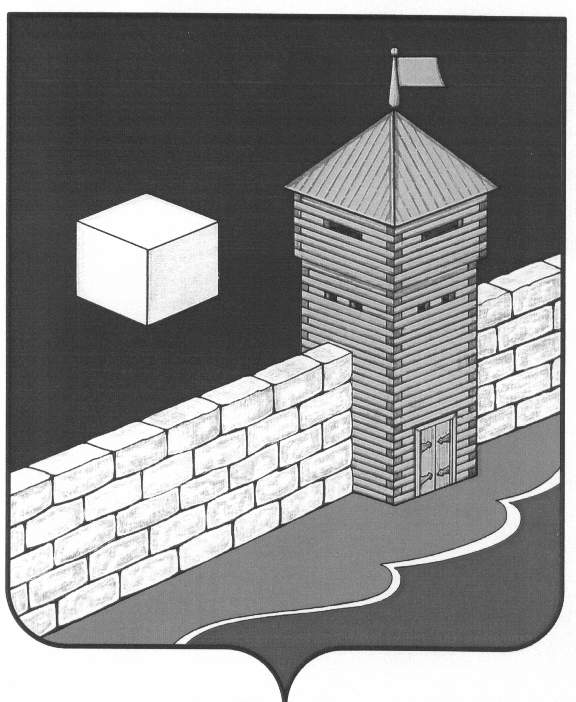 Администрация Еманжелинского сельского поселенияПОСТАНОВЛЕНИЕ456574, ул.Лесная, 2-а, с. Еманжелинка Еткульского района, Челябинской области,ОГРН 1027401635337    ИНН  7430000439   КПП  743001001 тел. (351-45) 9-36-05, 9-34-35«04» марта  2020 г. № 14Об утверждении Положения «О порядке отлова бродячих животных без владельцев на территории Еманжелинского сельского поселения Еткульского муниципальногорайона Челябинской области»          В соответствии с Кодексом об административных правонарушениях Российской Федерации, Федеральных законов от 06.10.2003 года № 131-ФЗ «Об общих принципах организации местного самоуправления в Российской Федерации», от 14.05.1993 № 4779-1 «О ветеринарии», от 30.03.1999 года № 52-ФЗ «О санитарно-эпидемиологическом благополучии населения», Уставом Еманжелинского сельского поселения, администрация Еманжелинского сельского поселения  ПОСТАНОВЛЯЕТ:Утвердить Положение «О порядке отлова  бродячих животных без владельцев  на территории Еманжелинского сельского поселения Еткульского муниципального района Челябинской области» (Приложение 1)Настоящее Постановление разместить на официальном сайте администрации Еткульского муниципального района, на странице Еманжелинского сельского поселения и обнародовать в официальной информационной газете «Вестник».Контроль  за выполнением данного постановления возложить на заместителя главы администрации Федоровскую О. А. Глава Еманжелинского сельского поселения                                                                              О. Л. БобыревОзнакомлен(а): ___________________Приложение № l 
к Постановлению администрации
Еманжелинского сельского поселения
от «04» марта 2020 № 14ПОЛОЖЕНИЕ «О Порядке отлова и содержания бродячих животных без владельцев на территории Еманжелинского сельского поселения»Настоящее Положение принято в целях усиления профилактических
мероприятий по предупреждению заболеваний животных бешенством и другими
болезнями, упорядочения содержания собак (и кошек)  на территории Еманжелинского сельского поселения и создания условий, исключающих возможность причинения ими вреда здоровью  и жизни людей.
2. Для улучшения санитарного состояния и упорядочения содержания собак на территории Еманжелинского сельского поселения проводится отлов бродячих и безнадзорных собак.
3. Отловом безнадзорных и бродячих собак (кошек) занимается специализированная служба по отлову животных без владельцев, на основании заключенных договоров.
4. Самовольный отлов собак на территории Еманжелинского сельского поселения запрещён.
5. Отлову подлежат безнадзорные и бродячие собаки.
Бродячими собаками следует считать беспородных одичавших или диких собак, у которых отсутствуют все признаки, характерные для домашних животных.
Собаки, не имеющие ошейника, находящиеся на улицах и других общественных местах без сопровождения владельца, считаются безнадзорными.
Отнесение собак к той или иной категории осуществляется лицами, ответственными за отлов. При этом учитывается внешний вид животного, его поведение, место нахождения и т.п.
6. Не могут подлежать отлову собаки, находящиеся:
- на привязи у зданий;
- без поводка и намордника в сопровождении граждан;
- на площадках, специально отведенных для выгула собак.
Принудительное, то есть против воли владельца или собственника, изъятие собаки не допускается, за исключением случаев, предусмотренных действующим законодательством.
7. Животное без сопровождения лица, кроме оставленных на привязи у мест общественного пользования, подлежат отлову как безнадзорные с последующей передачей их в пункты приема для содержания бездомных животных.
8. Отлов безнадзорных животных основывается на принципах соблюдения норм общественной нравственности, спокойствия населения, и производится силами
коммунальной службы или организаций, прошедших регистрацию и специальную подготовку, включающую в себя медицинское освидетельствование, профилактические прививки, обучение и имеющих Лицензию на ведение данной деятельности. 
9. Лица, ответственные за отлов собак, выполняют свои обязанности в тесном контакте с ветеринарной службой, санэпиднадзором, правоохранительными органами, общественными организациями.
В случае совершения каких-либо противоправных действий в отношении лиц, ответственных за отлов собак (угроз, совершения физического насилия и т.п.), виновные будут привлекаться к ответственности в соответствии с действующим законодательством.10. Отлов безнадзорных животных производится при помощи специальных средств, используемых организациями по отлову животных. Пользование при отлове приспособлениями, которые травмируют животных (проволочными петлями, крюками и прочее), запрещено. Запрещен отстрел бродячих животных из любого вида огнестрельного оружия, кроме случаев самообороны, если существует угроза для жизни человека. 
11. Отлов, транспортировка и содержание собак осуществляются в соответствии с ветеринарными правилами.
12. Запрещается производить отлов безнадзорных собак и кошек на виду у граждан, в присутствии детей.
13. Бригадам по отлову бродячих животных запрещается изымать животных из квартир, с приусадебных участков, кроме как по разрешению суда, снимать с привязи животных, временно оставленных у общественных учреждений. Отлов безнадзорных животных на закрытых территориях предприятий, учреждений, организаций производится по договору (согласованию) с руководителем.
14.Запрещается жестокое обращение с отловленными животными при транспортировке и содержании, а также неоправданное уничтожение отловленных животных, за что служба отлова несет ответственность.
15. Граждане, получающие животное из пункта приема, возмещают все расходы по организации их отлова, транспортировки, ветеринарному обслуживанию и содержанию в пункте приема, а также другие необходимые расходы, согласно прилагаемой в обязательном порядке калькуляции расходов.
16. В случае проведения  массового отлова безнадзорных животных, служба отлова должна проинформировать  население о месте нахождения и сроках содержания отловленных животных с момента их доставки в питомник.